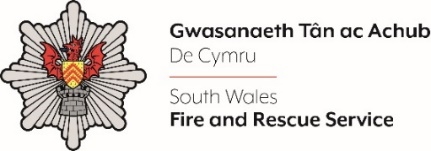 Templed tystiolaeth ar gyfer llunio rhestr fer – Rheolwr Grŵp A 2024Templed tystiolaeth ar gyfer llunio rhestr fer – Rheolwr Grŵp A 2024Annwyl Ymgeisydd,Cwblhewch y ffurflen isod yn LLAWN gan gadw at y cyfyngiad o 300 gair ar gyfer pob un o’r meini prawf ar gyfer llunio rhestr fer (h.y. uchafswm o 1500 gair).  Yna cadwch mewn fformat dogfen Word a’i lanlwytho i adran ‘tystiolaeth ategol’ y cais ar-lein.Sylwch, at ddibenion llunio rhestr fer, byddwn yn dileu ‘Enw’ a ‘Rhif Yswiriant Gwladol’ a bydd pob ymgeisydd yn cael rhif ymgeisydd ar gyfer llunio rhestr fer ddienw.Os oes gennych unrhyw ymholiadau, mae croeso i chi gysylltu â personel@decymru-tan.gov.ukAnnwyl Ymgeisydd,Cwblhewch y ffurflen isod yn LLAWN gan gadw at y cyfyngiad o 300 gair ar gyfer pob un o’r meini prawf ar gyfer llunio rhestr fer (h.y. uchafswm o 1500 gair).  Yna cadwch mewn fformat dogfen Word a’i lanlwytho i adran ‘tystiolaeth ategol’ y cais ar-lein.Sylwch, at ddibenion llunio rhestr fer, byddwn yn dileu ‘Enw’ a ‘Rhif Yswiriant Gwladol’ a bydd pob ymgeisydd yn cael rhif ymgeisydd ar gyfer llunio rhestr fer ddienw.Os oes gennych unrhyw ymholiadau, mae croeso i chi gysylltu â personel@decymru-tan.gov.ukEnw Llawn:Rhif Yswiriant Gwladol:Rhif Ymgeisydd Dienw (i'w gwblhau gan  dîm AD GTA)Meini Prawf ar gyfer y Rhestr Fer 1:Nodwch sut yr ydych chi’n bodloni gofynion y meini prawf cymhwysedd ar gyfer y rôl hon.Meini Prawf ar gyfer y Rhestr Fer 1:Nodwch sut yr ydych chi’n bodloni gofynion y meini prawf cymhwysedd ar gyfer y rôl hon.Meini Prawf ar gyfer y Rhestr Fer 2:Nodwch sut rydych wedi creu diwylliant lle mae lles unigolion a thimau yn flaenoriaeth a lle mae systemau gyda chi ar waith i sicrhau bod y timau yr ydych yn eu harwain yn ymdopi.Meini Prawf ar gyfer y Rhestr Fer 2:Nodwch sut rydych wedi creu diwylliant lle mae lles unigolion a thimau yn flaenoriaeth a lle mae systemau gyda chi ar waith i sicrhau bod y timau yr ydych yn eu harwain yn ymdopi.Meini Prawf ar gyfer y Rhestr Fer 3:Nodwch sut rydych chi'n gwerthfawrogi eich tîm a sut rydych chi'n gwneud y gorau o'u sgiliau a'u cryfderau amrywiolMeini Prawf ar gyfer y Rhestr Fer 3:Nodwch sut rydych chi'n gwerthfawrogi eich tîm a sut rydych chi'n gwneud y gorau o'u sgiliau a'u cryfderau amrywiolMeini Prawf ar gyfer y Rhestr Fer 4:Nodwch sut rydych wedi datblygu a gweithredu datrysiadau meddylgar neu argymhellion yn seiliedig ar dystiolaeth gadarn ac adborth o ffynonellau mewnol ac allanol.Meini Prawf ar gyfer y Rhestr Fer 4:Nodwch sut rydych wedi datblygu a gweithredu datrysiadau meddylgar neu argymhellion yn seiliedig ar dystiolaeth gadarn ac adborth o ffynonellau mewnol ac allanol.Meini Prawf ar gyfer y Rhestr Fer 5:Nodwch sut yr ydych yn annog ac yn ymateb i gael eich herio a sut yr ydych yn dangos eich bod yn fodlon addasu eich ffordd o feddwl o ganlyniad i wybodaeth newydd neu dystiolaeth well.Meini Prawf ar gyfer y Rhestr Fer 5:Nodwch sut yr ydych yn annog ac yn ymateb i gael eich herio a sut yr ydych yn dangos eich bod yn fodlon addasu eich ffordd o feddwl o ganlyniad i wybodaeth newydd neu dystiolaeth well.Dyddiad cau - 12:00yp ganol dydd Dydd Llun 15fed o Orffennaf 2024Dyddiad cau - 12:00yp ganol dydd Dydd Llun 15fed o Orffennaf 2024